REFERENČNÍ LISTPO - Průmyslová zóna PorubaTechnické parametry : .Systém : 			dvoutrubkovýTeplotní spád : 		zima 145/60 oC				léto 90/60 oCTlaková úroveň :		PN 25Dimenze :			DN 100 až 50 Vedení trasy :			podzemníIzolace	 :			PI PotrubíDélka trasy :			224 mPopis realizace :Nově vybudovaný páteřní rozvod bezkanálového předizolovaného systému v dimenzi 2xDN100 začíná napojením na stávající rozvod CZT 2xDN150 v blízkosti ulice Nad Porubkou. V místě napojení na stávající rozvod CZT byla vybudována nová šachtice Š7, ve které jsou umístěny uzavírací armatury a odvzdušnění v DN25. Potrubní rozvod pokračuje napříč prostorem budoucího areálu k šachtě Š1. Po této trase je vybudováno pět odboček v DN80 pro budoucí rozvoj areálu. Tyto odbočky jsou ukončeny v manipulačních šachtách (Š3, Š5, Š6, Š4, Š6) ve kterých, je potrubí zakončeno kombinovanou zákopovou armaturou s odvzdušněním v DN25. Ve všech manipulačních šachtách je potrubí ukončeno dýnkem (klenutým dnem).V šachtě Š2 je na potrubí instalována originální redukce z DN100 na DN50 dále je instalována zákopová kombinovaná armatura v DN50 s odvodněním (vypouštění) systému před i za armaturou v DN50.Potrubní rozvod 2xDN50 v předizolovaném potrubí je ukončeno v prostoru budoucí výměníkové stanice na kulových ventilech 2xDN50, se zkratem 3xKK.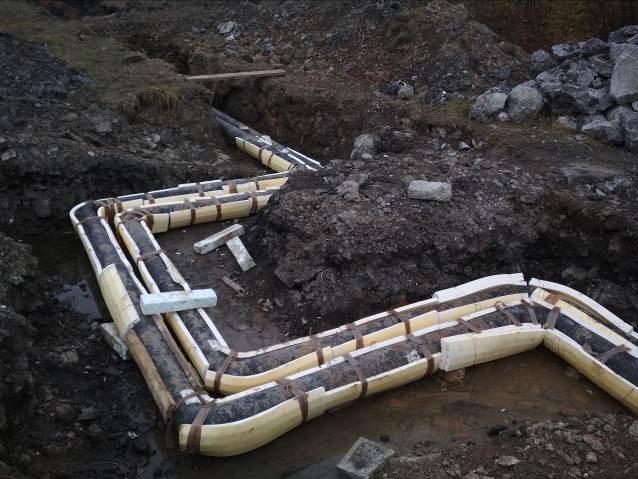 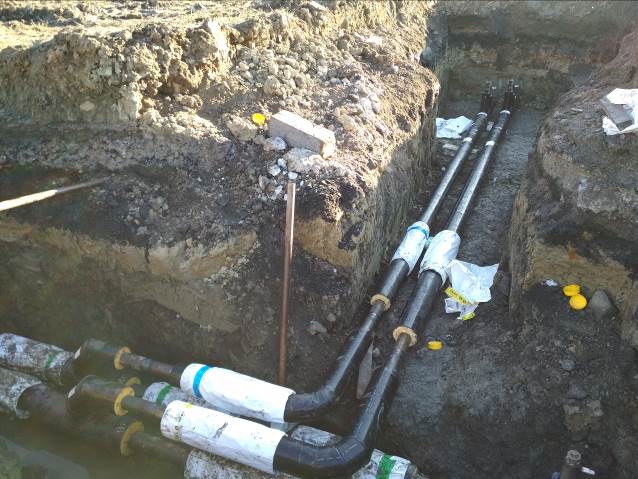 Objednatel:Veolia Energie ČR, a.s.Provozovatel:Veolia Energie ČR, a.s.Místo plnění:OstravaPředmět plnění:Montáž nové přípojkyHKV 2xDN100 -50 v úseku cca 224 mMontáž nové přípojkyHKV 2xDN100 -50 v úseku cca 224 mTermín plnění:Realizace 09. – 11. 2017Záruky:60 měsícůKontakt AmpluServis,a.s.Ing. Folwarczný (725 589 624) Kontakt Veolia ČR, a.s.Ing. Humpolec (727 953 616)